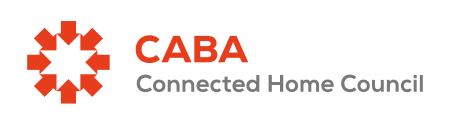 CABA Connected Home Council (CHC)Draft Meeting MinutesWednesday, May 20, 202012 NOON – 1:30 PM (ET) via WebinarCHC Executive:CHC Chair, Roy Perry (Alarm.com)CHC Vice-Chair, Danny Sran (TELUS)CHC Vice-Chair, Jim Hunter (Delos Living LLC)Present:Aconterra Capital Partners, Umberto ArtsAcuity Brands, Inc., Jeff SpencerAcuity Brands, Inc., Tanya	HernandezAgeLight LLC, Craig SpiezleAlarm.com, Inc., Roy PerryAlbireo Energy, LLC, Jake	CzerwinAmerican Lighting Association, Terry McGowanAxis Communications, Inc., Trung PhamBC Hydro, Tim MosleyBedrock Learning, Inc., Helen HeneveldBelimo Americas, Aaron NobelBig Ass Fans	, Andrew Koukis	BSRIA Inc., Socrates ChristidisBuilding Commissioning Association (BCA), Andrew Gledhill	Bullet Point Network, L.P., Ajay TandonBullet Point Network, L.P., Dan GahaganBullet Point Network, L.P., Peter MooreCABA, Greg WalkerCABA, Ron ZimmerCABA, Sashien GodakandaeCardinal Peak, Jay Lent	Consortium for Energy Efficiency (CEE), Patrick CasperCSA Group, Laura Elan	CSA Group, Sam LoggiaCyber Power Systems (USA), Inc., Dan NiewirowiczDB Engineering, Gary ShamshoianDelos Living LLC, Jim HunterDelos Living LLC, Paul SciallaDelos Living LLC, Rich BiraDelos Living LLC, Severin CarlsonDelos Living LLC, Tony AntolinoDistech Controls Inc., An Acuity Brands company, Martin VilleneuveDrewlo, Isaac RobinsonElectric Power Research Institute (EPRI), Chuck ThomasEPIC Semiconductors, Inc.	, Fabio JohasEvergreen Consulting Group, Barb HamiltonFrasers Property, Samuel TanFrost & Sullivan, Konkana	KhaundFrost & Sullivan, Lauren TaylorFrost & Sullivan, Maurice OkawakiGregg D. Ander, LLC, Gregg Ander	HiberSense, Inc., Bob FieldsHomestead Land Holdings Limited, Harry SinghHomestead Land Holdings Limited, Steve VidalIlluminating Engineering Society (IES), Mark Lien	INTELLIMMO MANAGEMENT INC., Marc GirardJ.D. Power, Christina CooleyJWR Consulting, Joseph RuddyKB Home, Jacob AtallaKen Wacks Associates, Kenneth WacksMask Envision, LLC	, Manish KharbandaMGM MIRAGE, David RobertsNational Electrical Manufacturers Association (NEMA)	, Marc	NeufcourtNational Research Council Canada (NRC), Cal	KoskowichNAVTAT Solutions, Krishnamoorthy Raman	NYSERDA (New York State Energy Research and Development Authority), Mishel Filisha	P.A.ID Strategies, Anto Budiardjo	 P.A.ID Strategies, John DevlinParks Associates, Elizabeth ParksPointCentral, Jamey KingPointCentral, Sean MillerResideo Technologies, Inc., David Quam	Robert E. Tarrant LLC, Robert Tarrant	ROC Connect Inc., Marcus ScheiberSchneider Electric, Bradford WillsSchneider Electric, Gerard FontShaw Communications Inc., Clarke StevensSiemens Industry, Inc., Roberto Ramirez		Smaart House, Bijou LullaSustainable Resources Management Inc., David Katz	TechDad, Danny Grossarthtekmar Control Systems Ltd., Jay	VathTelecommunications Industry Association (TIA), Marta Soncodi	TELUS, Danny SranTELUS, David KerruishTSC – Development, James SmithAgenda - Greg Walker (CABA)Greg Walker (CABA) thanked everyone for attending, outlined the agenda and alerted everyone that the meeting was being recorded and will be made available to the industry.Call to Order, Welcome and Introduction, about the CHC - Roy Perry (Alarm.com)CHC Chair Roy Perry (Alarm.com) welcomed everyone and introduced: CHC Vice-Chair Danny Sran (TELUS), CHC White Paper Sub-Committee Chair Ken Wacks (Ken Wacks Associates) and Keynote Speaker Paul Scialla (Delos Living LLC).  Roy Perry (Alarm.com) also outlined the role of the CHC.  Administrative - Roy Perry (Alarm.com)3.1  Motion to approve Past CHC MinutesRoy Perry (Alarm.com) informed everyone that the meeting minutes from the February 26, 2020 CHC meeting were circulated and were posted on the CABA website in the CHC section: CLICK HERE.  In addition, the CHC terms of reference, members and recorded presentations are also found HERE.  Motion to approve the February 26, 2020 CHC minutes was moved by Maurice Okawaki (Frost & Sullivan) and the motion was seconded by Ken Wacks (Ken Wacks Associates).  Unopposed motion carried.  3.2  Motion to approve Jim Hunter (Delos Living LLC) as a new CHC Vice-ChairMotion to approve Jim Hunter (Delos Living LLC) as a new CHC Vice-Chair was moved by Maurice Okawaki (Frost & Sullivan) and the motion was seconded by David Katz (Sustainable Resources Management Inc.).  Unopposed motion carried.  4.  Keynote Presentation “Evidence-Based Ways to Make Homes Safer and Healthier Post COVID-19” (30 min) - Jim Hunter (Delos Living LLC), Paul Scialla (Delos Living LLC)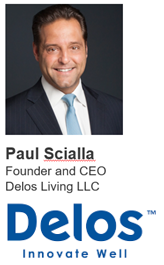 Biography :  After 18 years on Wall Street, including 10 at Goldman Sachs as a Partner, Paul Scialla’s interest in sustainability and altruistic capitalism led him to found Delos, which is merging the world’s largest asset class – real estate – with the world’s fastest growing industry – wellness. Since the company’s inception, Paul has become a leading voice in the sustainability movement, serving as a keynote speaker at prominent green building, real estate, and technology forums and conferences around the world. Paul is also the Founder of the International WELL Building Institute (IWBI), which administers the WELL Building Standard® globally to improve human health and wellbeing through the built environment, a member of the Board of Directors for the Chopra Foundation, and a founding board member of the JUST Capital Foundation.Jim Hunter (Delos Living LLC) introduced Paul Scialla (Delos Living LLC) outlined his experience.  Paul gave a 30-40 minute presentation on “Evidence-Based Ways to Make Homes Safer and Healthier Post COVID-19”.  CLICK HERE to access the recorded presentation.   5.  Research Update - Danny Sran (TELUS)“Privacy and Cybersecurity in the Connected Home” 2020 CHC Landmark Research - Danny Sran (TELUS)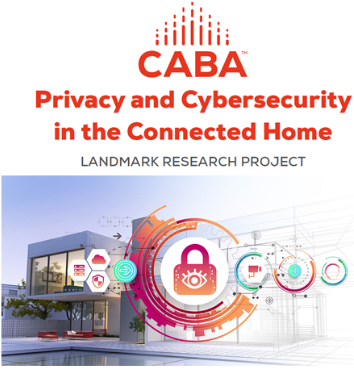 Danny Sran (TELUS) gave a brief overview of this 2020 CHC Landmark Research Project, “Privacy and Cybersecurity in the Connected Home”.  CABA and the CHC are still actively seeking funders for this research.  Only the funders will receive the full $150,000 of research.  Funding opportunities range from $1K-$10K depending on your funding level.  To receive this research and become a funder, please contact Greg Walker (CABA) at walker@caba.org.  CLICK HERE for the research prospectus and other supporting documents.    Six (6) CABA members have already joined this research project: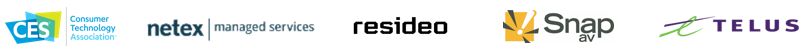 6.  White Paper Sub-Committee Update - Ken Wacks (Ken Wacks Associates)An overview was given of the CHC White Paper review process, completed CHC White Papers and papers in progress.  CHC White Papers are secondary literature review articles that are approximately 10-20 pages in length.  These papers are written and distributed free of charge to inform the industry.  In order for the papers to be approved by the CHC White Paper Sub-Committee (WPSC), they must have significant technical material of relevance to CHC members – it must not contain marketing material or promote an agenda.  Any CABA member can and is encouraged to bring forward a one (1) paragraph White Paper proposal to the WPSC.  If needed, CABA will secure a writer and/or a working group for the paper.  All completed and approved CHC White Papers are placed in the CABA Public Library, Members Library, CABA NewsBrief, CABA Twitter Feed, CABA LinkedIn Group and promoted at industry events.  To view the CHC White Paper terms of reference, previous CHC White Papers and additional information, please go to: www.caba.org/chc.  All completed CABA White Papers, and those under development, can be found at:  www.caba.org/whitepapers.If you or someone that you know would like to join one (1) or more of the following White Paper Working Groups or recommend a new White Paper, please contact Greg Walker (CABA) at walker@caba.org.CHC White Paper Sub-Committee (WPSC)Ken Wacks Associates, Ken Wacks (Chair)Consultant, Brittany HackFrost & Sullivan, Konkana KhaundHarbor Research, Inc., Alex GlaserLumenCache, Inc., Derek Cowburn National Research Council Canada (NRC), Heather Knudsen6.1  Recently Completed: “The Evolution of Integrating LiFi Technology into Smart Lighting and Control Systems for the Intelligent Building”Ken Wacks (Ken Wacks Associates) gave an overview of this paper.Working GroupWharton County Junior College (Chair)Acuity Brands, Inc.ArcoLogix LLCSnapAVKen Wacks AssociatesNational Electrical Manufacturers AssociationTelecommunications Industry Association (TIA)6.2  In Progress:“Power over Ethernet (PoE) & Digital Electricity (DE) in Commercial and Multiple Dwelling Residential Buildings”	Ken Wacks (Ken Wacks Associates) gave an overview of this paper.Somfy Systems, Inc. (Chair)Axis LightingContemporary Controls Systems, Inc.Ken Wacks AssociatesLumenCache, Inc.National Electrical Manufacturers Association (NEMA)National Research Council Canada (NRC)Public Services and Procurement CanadaRenesas Electronics America Inc.Southwire Company, LLCTelecommunications Industry Association (TIA)UL LLC“Non-Energy Benefits of Lighting and its Smart Controls”Ken Wacks (Ken Wacks Associates) gave an overview of this paper.Human Centric Lighting Society (Chair)ArcoLogix LLCSnapAV/Control4Ken Wacks AssociatesNational Electrical Manufacturers AssociationSyska HennessyUL LLC“Connected Home Cybersecurity Regulations”Ken Wacks (Ken Wacks Associates) gave an overview of this paper.P.A.ID Strategies (Chair)7.  New Business - Roy Perry (Alarm.com)7.1  Growth Opportunity Trends and Diagnostic Session with Frost & SullivanLauren Taylor (Frost & Sullivan) presented a new CABA Member benefit, provided by Frost & Sullivan. A continuous flow of aligned growth opportunities for companies operating in the built environment is essential. Find out how your organization compares to others in the industry by taking advantage of this complimentary “members-only” opportunity from research firm Frost & Sullivan. As part of this benefit, CABA held a webinar led by F&S that discussed trends driving growth and innovation for the built environment, with a focus on those supporting rebound and re-entry strategy and delivering to the future workplace. The presentation was followed with a live growth diagnostic completed by all attendees that enable participants to gain visibility into the strength of their organization's growth pipeline.  If you would like to take advantage of this opportunity contact CABA at caba@caba.org.  There is a more detailed webinar that was created after the CHC meeting and it can be viewed at this link: https://www.brighttalk.com/webcast/5562/395287.7.2  Other new CHC businessRoy Perry (Alarm.com) made a call for new business such as: future CHC Guest/Keynote presentation topics and speakers, new CHC White Papers, new research projects and meeting ideas, etc.  He also indicated that the next CHC meeting will be held August 2020 with details to be forwarded in the near future. 8.  Adjournment (1:30 PM ET) - Roy Perry (Alarm.com)Next CHC Meeting, August 2020============================================================CABA CHC meetings are open to CABA Members and invited guests, and everyone is encouraged to participate.  CLICK HERE for more info on the CHC, past minutes, participants and terms of reference.  Any CABA Member that attended as a guest will be added to the CHC, unless they notify the CABA office by June 15, 2020 that their name should not be added.  Non-CABA members that attended this meeting as a guest, should contact Greg Walker, CABA Research Director, to indicate if they wish to join the CHC or CABA.  CLICK HERE for more information on the 25 CABA Benefits.      Regards,Greg Walker CABA Research DirectorContinental Automated Buildings Association (CABA)Email: walker@caba.org		Phone: 613.686.1814 x227Website: http://www.caba.org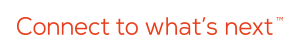 